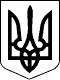 УКРАЇНАЖИТОМИРСЬКА ОБЛАСТЬНОВОГРАД-ВОЛИНСЬКА МІСЬКА РАДАМІСЬКИЙ ГОЛОВАРОЗПОРЯДЖЕННЯвід  08.04.2019  №60Про  відрядження Керуючись пунктами 13, 19, 20 частини четвертої статті 42 Закону України „Про місцеве самоврядування в Україні“, враховуючи розпорядження міського голови від 28.03.2019 №144(к) „Про розподіл обов’язків між міським головою, секретарем міської ради, першим заступником міського голови, заступниками міського голови, заступником міського голови-начальником фінансового управління міської ради і керуючим справами виконавчого комітету міської ради“: 1. Відбуваю 08.04.2019 з робочою поїздкою в м. Житомир терміном на 1 день до Житомирської обласної державної адміністрації з водієм Горбаченком А.М.                                          Підстава: домовленість.2. Виконання обов’язків міського голови на період мого відрядження покласти на першого заступника міського голови Колотова С.Ю.3. Виконання обов’язків з питань діяльності виконавчих органів міської ради на період мого відрядження здійснюється заступниками відповідно до розподілу обов’язків.4. Відділу бухгалтерського обліку міської ради (Литвин С.В.) оплатити видатки, пов’язані з відрядженням, згідно з чинним законодавством.5. Контроль за виконанням цього розпорядження залишаю за собою.Міський голова		                                                                    В.Л.Весельський